Classify each set of lines as parallel, perpendicular, or neither.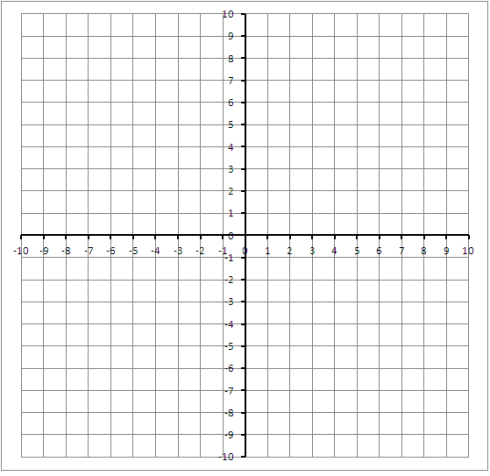 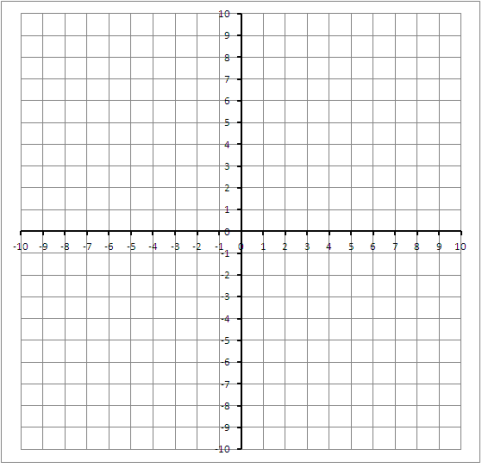 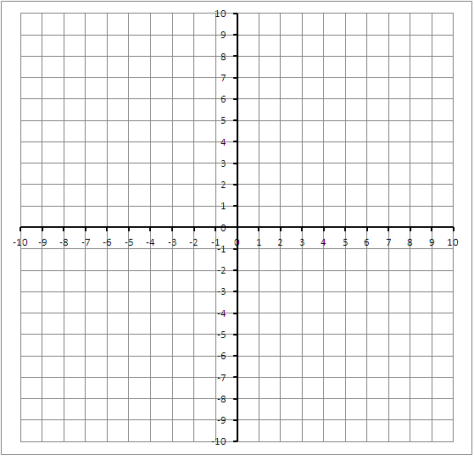 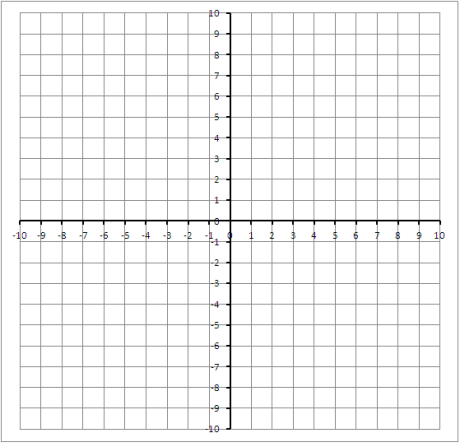 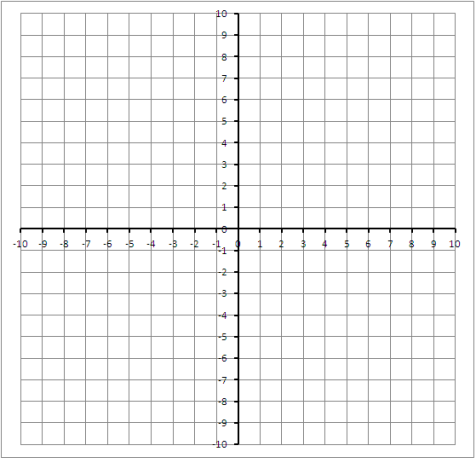 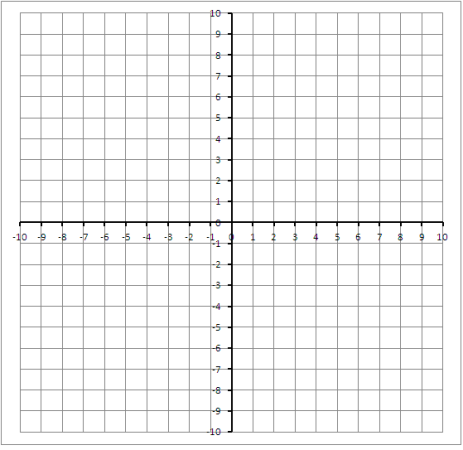 